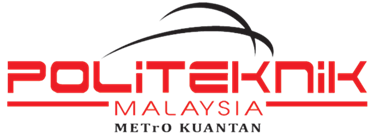 LAPORAN RINGKAS PROGRAM/ AKTIVITI PELAJAR POLITEKNIK METrO KUANTANNAMA PROGRAMKATEGORI PENGANJURAN AKTIVITILATAR BELAKANG PROGRAMTARIKHMASABILANGAN PESERTAPEGAWAI BERTANGGUNGJAWABPERUNTUKAN KEWANGAN YANG DIGUNAKANOS42000 – RM____________TAP – RM ______________OS42000 – RM____________TAP – RM ______________OS42000 – RM____________TAP – RM ______________OS42000 – RM____________TAP – RM ______________OS42000 – RM____________TAP – RM ______________OBJEKTIF PROGRAM1.2.3.1.2.3.1.2.3.1.2.3.1.2.3.IMPAK PROGRAM1.2.3.1.2.3.1.2.3.1.2.3.1.2.3.CADANGAN PENAMBAH-BAIKAN (CQI)1.2.3.1.2.3.1.2.3.1.2.3.1.2.3.LAMPIRAN (KERTAS KERJA, SURAT JEMPUTAN AKTIVITI,GAMBAR & SENARAI KEHADIRAN PESERTA)SILA GUNA LAMPIRAN LAIN JIKA RUANG TIDAK MENCUKUPISILA GUNA LAMPIRAN LAIN JIKA RUANG TIDAK MENCUKUPISILA GUNA LAMPIRAN LAIN JIKA RUANG TIDAK MENCUKUPISILA GUNA LAMPIRAN LAIN JIKA RUANG TIDAK MENCUKUPISILA GUNA LAMPIRAN LAIN JIKA RUANG TIDAK MENCUKUPIDi sediakan oleh    …………………………….   (PENGARAH PROGRAM)                  Di sediakan oleh    …………………………….   (PENGARAH PROGRAM)                  Di semak oleh…………………………………(NOOR FARIZAN BINTI   BASROH) PEGAWAI HAL EHWAL  PELAJAR PMKUDi semak oleh…………………………………(NOOR FARIZAN BINTI   BASROH) PEGAWAI HAL EHWAL  PELAJAR PMKUDi sahkan oleh…………………………….(Ts. ZAIRUL AZRUL BIN ZAKARIA)KETUA JABATAN SOKONGAN AKADEMIKDi sahkan oleh…………………………….(Ts. ZAIRUL AZRUL BIN ZAKARIA)KETUA JABATAN SOKONGAN AKADEMIK